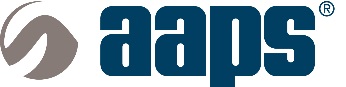 CALL FOR NOMINATIONS FORMAAPS President-elect and Member-at-LargeGeneral InformationAAPS is seeking nominations for president-elect and two members-at-large of the Board of Directors for the term of 2023–2025.  Nominees for these offices must be current AAPS members.  Use of this form is required if you wish to nominate a colleague or yourself for these leadership positions. Refer to the information in this handbook for details about the role of the Board, time commitments, nomination process and requirements, and criteria to select the final slate of candidates.After an initial assessment of the nominations, the Nominations Committee may request additional information from nominees. Nomination Deadline: January 10, 2022 by 5:00 pm ETRequired Nomination Materials:  Nomination Form Nominee InformationI am recommending:If you a recommending a fellow AAPS member, has she/he agreed to serve? For the office(s) of:  Nominee’s Contact InformationPlease Respond to the Following Questions Number of National Biotechnology Conferences, AAPS Annual Meeting and Expositions, or PharmSci 360 meetings prospective candidate/you have attended:Other scientific and non-scientific organization memberships (include offices held, if applicable):Leadership positions held with AAPS (include dates) and your key accomplishments in these positions:Other experiences, including other leadership roles, that will benefit AAPS and your key accomplishments in these positions:Other relevant contributions to AAPS and other scientific organizations:Why are you interested in serving on the AAPS Board of Directors?  Or, if you are recommending a fellow AAPS member, why do you feel he/she is a qualified candidate? (200 words or less)An AAPS memberMyselfYesNoPresident-electMember-at-LargePlease indicate your preference if you are applying to both positions:Please indicate your preference if you are applying to both positions:Please indicate your preference if you are applying to both positions:Please indicate your preference if you are applying to both positions:Please indicate your preference if you are applying to both positions:First Name, Middle Initial, Last Name, Degree(s)Employer/Work AffiliationWork Telephone #Cell Telephone #Email Address